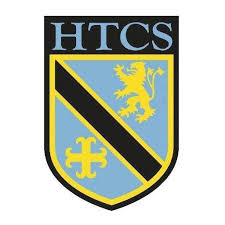                           Mathematics Faculty                         Year 11 Higher - Autumn Term 2                          Unit 4 Overview – Expressions, Equations and InequalitiesTopicKey IdeasProgressProgressProgressTopicKey IdeasRAGExpressions, Equations and InequalitiesI can simplify algebraic fractions.Expressions, Equations and InequalitiesI can manipulate algebraic fractions using the four operations.Expressions, Equations and InequalitiesI can solve equations involving algebraic fractions.Expressions, Equations and InequalitiesI can use iteration.Expressions, Equations and InequalitiesI can use identities.Expressions, Equations and InequalitiesI can use algebra to verify a statement.Expressions, Equations and InequalitiesI can construct algebraic proofs.Expressions, Equations and InequalitiesI can represent quadratic inequalities graphically.LessonLearning FocusAssessmentKey Words1Simplifying algebraic fractions by factorising and cancelling expressions (CM clip 24)Formative assessment strategies e.g. MWBs, whole class questioning, Diagnostic Questions, SLOP time with self-assessment, Live Marking etc.Assessment is also supported with our use of ILOs, set through Century Learning, Corbettmaths, Dr Frost Maths and Justmaths.Finally, units are assessed through staples challenges and half termly assessments, as part of our Assessment Calendar in Mathematics.fraction, numerator, denominator, factorise, simplify, expression, term2Multiplying and dividing algebraic fractions (CM clips 22 & 23)Formative assessment strategies e.g. MWBs, whole class questioning, Diagnostic Questions, SLOP time with self-assessment, Live Marking etc.Assessment is also supported with our use of ILOs, set through Century Learning, Corbettmaths, Dr Frost Maths and Justmaths.Finally, units are assessed through staples challenges and half termly assessments, as part of our Assessment Calendar in Mathematics.fraction, numerator, denominator, multiply, divide, factorise, simplify, expression, term3Adding and subtracting algebraic fractions (CM clip 21)Formative assessment strategies e.g. MWBs, whole class questioning, Diagnostic Questions, SLOP time with self-assessment, Live Marking etc.Assessment is also supported with our use of ILOs, set through Century Learning, Corbettmaths, Dr Frost Maths and Justmaths.Finally, units are assessed through staples challenges and half termly assessments, as part of our Assessment Calendar in Mathematics.fraction, numerator, denominator, add, subtract, simplify, expression, term4Solving equations involving algebraic fractions (CM clip 111)Formative assessment strategies e.g. MWBs, whole class questioning, Diagnostic Questions, SLOP time with self-assessment, Live Marking etc.Assessment is also supported with our use of ILOs, set through Century Learning, Corbettmaths, Dr Frost Maths and Justmaths.Finally, units are assessed through staples challenges and half termly assessments, as part of our Assessment Calendar in Mathematics.fraction, numerator, denominator, equation, solve, factorise, simplify, expression, term5Finding approximate solutions to equations numerically using iteration (CM clip 373)Formative assessment strategies e.g. MWBs, whole class questioning, Diagnostic Questions, SLOP time with self-assessment, Live Marking etc.Assessment is also supported with our use of ILOs, set through Century Learning, Corbettmaths, Dr Frost Maths and Justmaths.Finally, units are assessed through staples challenges and half termly assessments, as part of our Assessment Calendar in Mathematics.equation, solution, iteration, approximate, notation, rearrange, substitute6Recognising and using identities.  Showing algebraic expressions are equivalent.  Using algebraic expressions to verify a statement. Formative assessment strategies e.g. MWBs, whole class questioning, Diagnostic Questions, SLOP time with self-assessment, Live Marking etc.Assessment is also supported with our use of ILOs, set through Century Learning, Corbettmaths, Dr Frost Maths and Justmaths.Finally, units are assessed through staples challenges and half termly assessments, as part of our Assessment Calendar in Mathematics.identity, equation, expression, coefficient, expand, equate, equivalent, verify7Constructing rigorous proofs to validate a given result (CM clip 365)Formative assessment strategies e.g. MWBs, whole class questioning, Diagnostic Questions, SLOP time with self-assessment, Live Marking etc.Assessment is also supported with our use of ILOs, set through Century Learning, Corbettmaths, Dr Frost Maths and Justmaths.Finally, units are assessed through staples challenges and half termly assessments, as part of our Assessment Calendar in Mathematics.proof, expression, odd, even, consecutive, factorise8Solving quadratic inequalities, representing the solution using set notation and on a graph (CM clip 378)Formative assessment strategies e.g. MWBs, whole class questioning, Diagnostic Questions, SLOP time with self-assessment, Live Marking etc.Assessment is also supported with our use of ILOs, set through Century Learning, Corbettmaths, Dr Frost Maths and Justmaths.Finally, units are assessed through staples challenges and half termly assessments, as part of our Assessment Calendar in Mathematics.inequality, quadratic, graph, solution, set notation, greater than, less than, intercept